Свод Правил по проектированию и строительству СП 30-101-98
"Методические указания по расчету нормативных размеров земельных участков в кондоминиумах"
(утв. приказом Минземстроя от 26 августа 1998 г. N 59)Дата введения 1 сентября 1998 г.    Введение                                                                 1. Область применения                                                    2. Нормативные ссылки                                                    3. Расчет нормативных размеров земельных участков в кондоминиумах       Приложение А. Удельные показатели земельной доли, приходящейся на 1 м2                 общей  площади   жилых  помещений   для  зданий   разной                 этажности                                                  Приложение Б. Графики для определения нормативного размера  земельного                 участка для зданий разной этажности                        Приложение В. Расчет  нормативных   размеров  земельных   участков   в                 кондоминиумах                                           ВведениеМетодические указания по расчету нормативных размеров земельных участков в кондоминиумах (далее - Методические указания) разработаны во исполнение Постановления Правительства Российской Федерации от 30 марта 1998 г. N 369 "О внесении изменений в Постановление Правительства Российской Федерации от 26 сентября 1997 г. N 1223 "Об утверждении Положения об определении размеров и установлении границ земельных участков в кондоминиумах", а также в соответствии с нормами Федерального закона "О товариществах собственников жилья" и Постановления Правительства Российской Федерации от 26 сентября 1997 г. N 1223 "Об утверждении Положения об определении размеров и установлении границ земельных участков в кондоминиумах".Методические указания предназначены для определения нормативного размера земельных участков в кондоминиумах, передаваемых в общую долевую собственность домовладельцев бесплатно.1 Область примененияОпределение нормативных размеров земельных участков в кондоминиумах и установление их границ проводятся с целью формирования кондоминиума как единого планировочно обособленного комплекса недвижимого имущества (в том числе его развития); установления земельной доли в общей собственности, приходящейся на каждого домовладельца в кондоминиуме исходя из площади помещений, находящихся в его собственности; эффективного использования земель городских и сельских поселений и повышения уровня их благоустройства; налогообложения; учета и государственной регистрации прав на недвижимое имущество и сделок с ним в кондоминиумах.Настоящие Методические указания являются основой для разработки методики расчета нормативных размеров земельных участков в кондоминиумах субъектами Российской Федерации или органами местного самоуправления.2 Нормативные ссылкиВ настоящем Своде правил использованы ссылки на следующие документы:СНиП 2.07-01-89* "Градостроительство. Планировка и застройка городских и сельских поселений""Положение об определении размеров и установлении границ земельных участков в кондоминиумах", утвержденное Постановлением Правительства Российской Федерации от 26 сентября 1997 г. N 1223.3 Расчет нормативных земельных участков в кондоминиумах3.1 В основу Методических указаний по расчету нормативных размеров земельных участков в кондоминиумах, передаваемых в общую долевую собственность домовладельцев бесплатно, положен принцип определения величины удельных показателей земельной доли для зданий разной этажности на основе градостроительных нормативов различных периодов массового жилищного строительства.Размер земельного участка в кондоминиуме уточняется при разработке проекта границ земельного участка, входящего в кондоминиум. Разработка проекта границ земельного участка в кондоминиуме осуществляется с учетом градостроительной документации конкретного квартала (микрорайона), при соблюдении требований пунктов 3 и 7 Положения об определении размеров и установлении границ земельных участков в кондоминиумах, утвержденного Постановлением Правительства Российской Федерации от 26 сентября 1997 г. N 1223. Проекты межевания территории при установлении границ земельных участков в кондоминиумах разрабатываются в границах планировочных единиц города, другого поселения (микрорайонов, кварталов или их частей).Удельный показатель земельной доли представляет собой площадь жилой территории в границах планировочной единицы, приходящейся на 1 м2 общей площади жилых помещений, входящих в состав кондоминиума.3.2 На вновь осваиваемых территориях городов и других поселений определение нормативных размеров земельных участков в кондоминиумах осуществляется в соответствии с действующими федеральными и территориальными градостроительными нормативами, не основе градостроительной документации по застройке и проектов межевания территорий, разработанных в соответствии с градостроительной документацией по планированию территорий и правилами землепользования и застройки.3.3 Определение удельного показателя земельной доли для зданий разной этажности в районах массовой жилой застройки основывается на нормативных документах, регламентирующих удельные размеры элементов жилой территории в кварталах и микрорайонах.Такими элементами территорий в разные периоды строительства как квартальной, так и микрорайонной застройки являлись:- территории под жилыми зданиями;- проезды и пешеходные дороги, ведущие к жилым зданиям;- открытые площадки для временного хранения автомобилей;- придомовые зеленые насаждения, площадки для отдыха и игр детей;хозяйственные площадки;физкультурные площадки.Удельные показатели земельной доли, приходящейся на 1 м2 площади жилых помещений входящих в состав кондоминиума, в зависимости от этажности и периода строительства приведены в таблице приложения А.При подготовке настоящих Методических указаний были учтены результаты соответствующих расчетов, проведенных дифференцированно для каждого периода строительства, начиная с 1958 г., в соответствии с нормативными документами каждого периода строительства.Графики для определения нормативного размера земельного участка для зданий разной этажности (по усредненным показателям) приведены на чертеже приложения Б и могут использоваться в качестве вспомогательного нормативного материала.3.4 Нормативный размер земельного участка в кондоминиуме, в основу определения которого положен принцип выявления удельного показателя земельной доли для зданий разной этажности, рассчитывается путем умножения общей площади жилых помещений в данном кондоминиуме на удельный показатель земельной доли по формуле (1)    S       = S  У    ,                                               (1)     норм.к    к  з.д.    где S       - нормативный размер земельного участка  в  кондоминиуме,         норм.к   м2;    S  - общая площадь жилых помещений в кондоминиуме, м2;     к    У    - удельный показатель земельной доли для зданий разной этажности     з.д.  (таблица приложения А).Уточнение удельных показателей земельной доли для зданий разной этажности осуществляется органами местного самоуправления исходя из территориальных градостроительных нормативов, градостроительного и правового зонирования конкретной территории с учетом градостроительной ценности и региональных особенностей территорий.3.5 Определение размеров земельных участков для нежилых помещений (предприятия торговли, бытового обслуживания и т.п.), входящих в состав кондоминиума, осуществляется на основании градостроительных нормативов с учетом обеспечения требований по эксплуатации этих помещений (организация подъездов, подходов, разворотных площадок для транспорта, площадок для временной стоянки автомобилей и т.д.) и уточняется при разработке границ земельного участка, входящего в кондоминиум.3.6 При определении размеров земельного участка в кондоминиуме на базе отдельного здания в составе квартала (особенно в центральных районах поселений, где сверхнормативные территории фактически отсутствуют) может также применяться расчетная формула, в основу которой положен принцип выявления нежилых территорий в границах квартала, микрорайона, не подлежащих передаче в кондоминиумы, т. е. исключения участков школ, детских дошкольных учреждений, других отдельно расположенных учреждений культурно-бытового обслуживания, территорий общего пользования микрорайонного и внемикрорайонного значения, территорий незавершенной, реконструируемой и проектируемой застройки, а также других территорий, не занятых жилой застройкой.Расчет размера земельного участка в кондоминиуме проводится по следующей формуле (2):      S   - S   - S       кв    нж    застрS  = ─────────────────── x S      + S       ,                         (2) к       S                  общ.к    застр.к          общ.здгде    S  - размер земельного участка в кондоминиуме;     к    S   - общая площадь квартала, микрорайона;     кв    S   -  суммарная  площадь  всех  нежилых  территорий,  не  подлежащих     нж    передаче в кондоминиумы;    S      - суммарная площадь застройки всех  жилых  зданий  в  границах     застр   квартала, микрорайона;    S       - суммарная общая площадь жилых помещений всех жилых зданий в     общ.зд   границах данного квартала, микрорайона;    S      - общая площадь жилых  помещений  кондоминиума,  для  которого     общ.к   рассчитывается нормативный размер земельного участка;    S          - площадь    застройки    кондоминиума,    для    которого     застр.к     рассчитывается земельный участок.3.7 Передача земельных участков в кондоминиумах в нормативных размерах в собственность домовладельцам осуществляется в соответствии с пунктом 10 Положения об определении размеров и установлении границ земельных участков в кондоминиумах, утвержденного Постановлением Правительства Российской Федерации от 26 сентября 1997 г. N 1223.3.8 Размер земельной доли каждого домовладельца в кондоминиуме определяется путем умножения общей площади жилых помещений, находящихся в собственности данного домовладельца в кондоминиуме, на удельный показатель земельной доли.В случае если фактический размер земельного участка в кондоминиуме меньше нормативного, размер земельной доли каждого домовладельца определяется путем деления фактической площади земельного участка в кондоминиуме на общую площадь жилых помещений в кондоминиуме и умножения на общую площадь жилого помещения, находящегося в собственности каждого домовладельца.Приложение АУдельные показатели земельной доли, приходящиеся на 1 м2 общей площади жилых помещений для зданий разной этажности┌────────────────┬────────────────────────────────────────────────────────────────────────────────┐│Строительные    │                                     Этажность                                  ││нормы           │                                                                                ││                ├────┬────┬────┬────┬────┬────┬────┬────┬────┬────┬────┬────┬────┬────┬────┬─────┤│                │2   │3   │4   │5   │6   │7   │8   │9   │12  │14  │16  │17  │18  │20  │22  │Более││                │    │    │    │    │    │    │    │    │    │    │    │    │    │    │    │22   │├────────────────┼────┼────┼────┼────┼────┼────┼────┼────┼────┼────┼────┼────┼────┼────┼────┼─────┤│1957 г.         │2,84│2,00│1,57│1,34│1,23│1,19│1,14│  - │  - │  - │  - │  - │  - │  - │  - │  -  ││СН 41-58        │    │    │    │    │    │    │    │    │    │    │    │    │    │    │    │     │├────────────────┼────┼────┼────┼────┼────┼────┼────┼────┼────┼────┼────┼────┼────┼────┼────┼─────┤│1967 г.         │2,72│1,97│1,81│1,52│1,39│1,30│1,21│1,04│  - │  - │  - │    │    │    │    │     ││СНиП II-K.2-62  │    │    │    │    │    │    │    │    │    │    │    │    │    │    │    │     │├────────────────┼────┼────┼────┼────┼────┼────┼────┼────┼────┼────┼────┼────┼────┼────┼────┼─────┤│1975 г.         │2,30│1,80│1,59│1,36│1,21│1,15│1,10│0,98│0,94│  - │    │    │    │    │    │     ││СНиП II-60-75   │    │    │    │    │    │    │    │    │    │    │    │    │    │    │    │     │├────────────────┼────┼────┼────┼────┼────┼────┼────┼────┼────┼────┼────┼────┼────┼────┼────┼─────┤│ВСН 2-85        │  - │1,85│1,47│1,32│1,16│1,05│0,96│0,85│0,80│0,74│0,69│0,67│0,66│0,65│0,64│     ││                │    │    │    │    │    │    │    │    │    │    │    │    │    │    │    │     │├────────────────┼────┼────┼────┼────┼────┼────┼────┼────┼────┼────┼────┼────┼────┼────┼────┼─────┤│1994 г.         │3,57│1,85│1,33│1,31│1,16│1,05│0,96│0,85│0,80│0,74│0,69│0,67│0,66│0,65│0,64│     ││                │    │    │    │    │    │    │    │    │    │    │    │    │    │    │    │     ││МГСН-1.01-94,   │  - │  - │    │    │    │    │    │    │    │    │    │    │    │    │    │     ││                │    │    │    │    │    │    │    │    │    │    │    │    │    │    │    │     ││                │1,61│1,43│    │    │    │    │    │    │    │    │    │    │    │    │    │     ││                ├────┴────┴────┴────┴────┴────┴────┴────┴────┴────┴────┴────┴────┴────┴────┴─────┤│СНиП 2.07.01-89*│                                   Не менее 0,92                                │├────────────────┼────┬────┬────┬────┬────┬────┬────┬────┬────┬────┬────┬────┬────┬────┬────┬─────┤│Рекомендуемые   │1,5 │    │    │0,88│    │    │    │0,65│    │    │0,45│    │    │    │    │     ││показатели для  │    │    │    │    │    │    │    │    │    │    │    │    │    │    │    │     ││уплотнения      │    │    │    │    │    │    │    │    │    │    │    │    │    │    │    │     ││застройки в     │    │    │    │    │    │    │    │    │    │    │    │    │    │    │    │     ││кондоминиумах   │    │    │    │    │    │    │    │    │    │    │    │    │    │    │    │     ││                │    │    │    │    │    │    │    │    │    │    │    │    │    │    │    │     ││Примечания                                                                                       ││1 В застройке смешанной этажности удельный показатель земельной доли следует рассчитывать  на    ││средневзвешенную гармоническую этажность путем интерполяции удельных показателей, приведенных в  ││таблице.                                                                                         ││2 Норма СНиП 2.07.01-89* приведена для расчетной жилищной обеспеченности 8 м2 /чел. При  другой  ││расчетной  жилищной  обеспеченности  расчетную  нормативную  земельную   долю следует            ││определять по формуле                                                                            ││                У      х 18                                                                      ││                 з.д18                                                                           ││        У    = ─────────────,                                                                    ││         з.д        Н                                                                            ││                                                                                                 ││где У      - показатель земельной доли при 18 м2/чел.,                                           ││     з.д18                                                                                       ││Н - расчетная жилищная обеспеченность, м2.                                                       │└─────────────────────────────────────────────────────────────────────────────────────────────────┘Приложение Б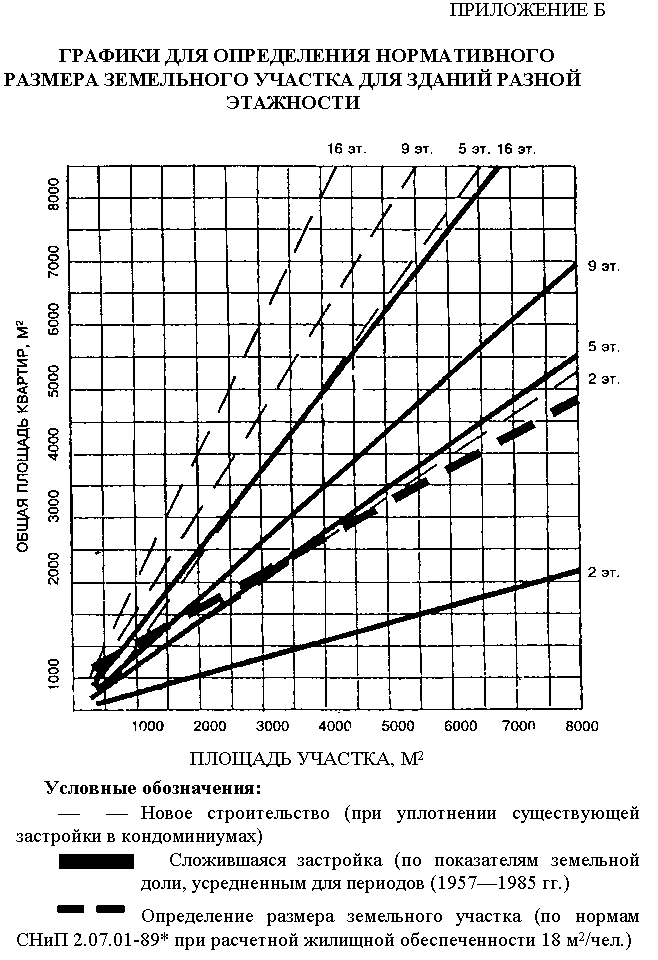 Графики для определения нормативного размера земельного участка для зданий разной этажностиПриложение ВРасчет нормативных размеров земельных участков в кондоминиумахПримеры1 Определение нормативного размера земельного участка для 5-этажного 80-квартирного здания 1960 г. строительства со средней площадью квартиры - 50 м2.В соответствии с таблицей, приложения А удельный показатель земельной доли для 5-этажных зданий равен 1,34. Следовательно, нормативный размер земельного участка в соответствии с формулой (1) составит (50 х 80 ) х 1,34 = 5360 м2.2 Определение нормативного размера земельного участка и сверхнормативной территории, если имущество кондоминиума составляет группа из трех 9-этажных зданий по 5400 м2 общей площади каждый, расположенных на заданной территории. Застройка 80-х гг.Площадь заданной территории составляет 2,5 га. На данной территории расположен также детский сад, земельный участок которого равен 3400 м2. Фактическая площадь жилой территории (за исключением детского сада) равна 25000 - 3400 = 21600 м2.В соответствии с формулой (1) нормативный размер участка одного жилого дома равен 5400 х 0,98=5292 м2. Суммарная нормативная площадь земельных участков трех жилых домов равна 5292 х 3=15876 м2.Сверхнормативная площадь территории равна 21600 - 15876= 5724 м2. Сверхнормативный размер участка каждого жилого дома равен 5724:3= 1908 м2.